Activité expérimentale : Comment réaliser une pile ?Réaliser le montage ci-dessous.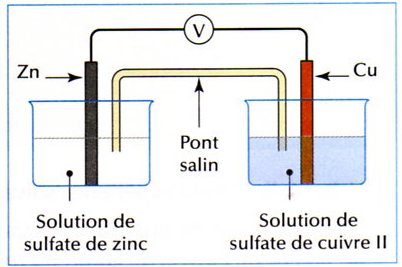 Mesurer la tension aux bornes de la pile ainsi réalisée. …………………………………………………………………………………………………………………..Préciser la borne positive et la borne négative.…………………………………………………………………………………………………………………..…………………………………………………………………………………………………………………..Indiquer le sens de circulation des électrons.…………………………………………………………………………………………………………………..…………………………………………………………………………………………………………………..A l’aide de vos connaissances sur l’oxydoréduction et de la réponse précédente, préciser les réactions qui ont lieu au niveau de chaque électrode.…………………………………………………………………………………………………………………..…………………………………………………………………………………………………………………..…………………………………………………………………………………………………………………..Emettre une hypothèse expliquant pourquoi les piles s’usent.…………………………………………………………………………………………………………………..…………………………………………………………………………………………………………………..…………………………………………………………………………………………………………………..Les piles sont schématisées de la façon suivante :      Zn/Zn2+Cu2+/Cu     (pile de la question 1)Réaliser les piles et compléter le tableau.En exploitant la classification ci-dessous, expliquer le lien entre la tension mesurée pour chaque pile et la place des différents couples dans la classification électrochimique.Récapituler les conditions nécessaires pour obtenir une pile.…………………………………………………………………………………………………………………..…………………………………………………………………………………………………………………..…………………………………………………………………………………………………………………..…………………………………………………………………………………………………………………..…………………………………………………………………………………………………………………..…………………………………………………………………………………………………………………..…………………………………………………………………………………………………………………..…………………………………………………………………………………………………………………..Le principe de la pile Daniell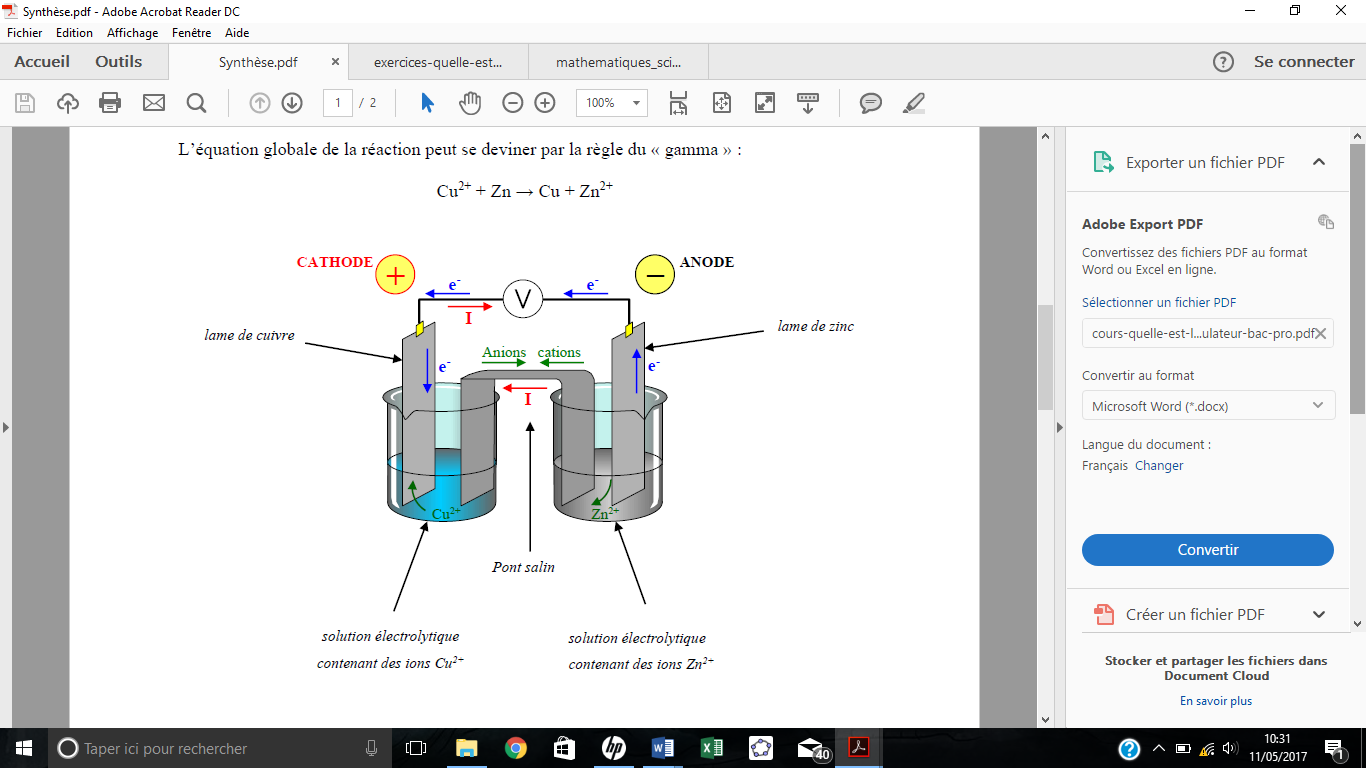 Le transfert d’électrons est spontané et se fait de l’anode (-) vers la cathode (+).A l’intérieur de l’ensemble, le passage du courant est dû à la migration des ions grâce au pont salin.L’anode (-) s’use jusqu’à sa dégradation totale.L’anode, complètement usée, stoppe la réaction : Il n’y a plus de circulation d’électrons, il n’y a plus de courant électrique : La réaction étant irréversible. Cet ensemble constitue alors une « pile ». Conclusion Les éléments nécessaires à la réalisation d’une pile sont :Des …………………………………..  de nature différentes en contact avec une solution contenant des ……………………………. , appelée « électrolyte »Comment est constituée une pile du commerce ?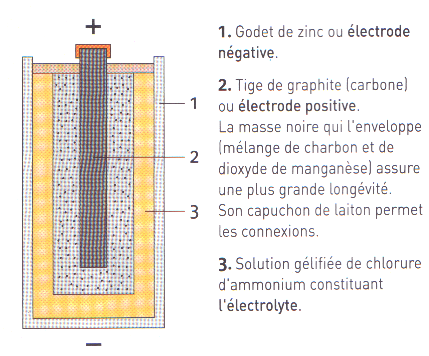 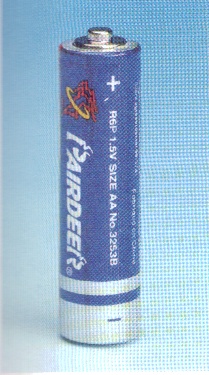 Une pile du commerce bien connue : la pile AA ou LR6							Coupe transversale De quels matériaux sont constituées les 2 électrodes ?………………………………………………………………………………………………………………………………………………………………………………………………………………………………………………………………………………………………………………………………De quoi est constitué l’électrolyte (solution ionique) ?……………………………………………………………………………………………………………………………………………………………………………………………………………………Quelle est la différence avec les 2 piles réalisées en classe en ce qui concerne l’électrolyte ?……………………………………………………………………………………………………………………………………………………………………………………………………………………Quelle est l’électrode qui s’use ? ……………………………………………………………………………………………………………………………………………………………………………………………………………………Un peu d’histoire (Recherche documentaire)D’où vient le mot pile ?……………………………………………………………………………………………………………………………………………………………………………………………………………………Volta a empilé des disques, d’où le terme « pile ».Quel est le nom de l’inventeur de la pile ? A quel siècle vivait-il ? Quelle était sa nationalité ?……………………………………………………………………………………………………………………………………………………………………………………………………………………Volta est né le 18 février 1745 à Côme (Italie) et est mort le  5 mars 1827 à Côme, Lombardie En quelle année, son invention a été reconnue ? …………………………………………………………………………………………………………………………………………………………………………………………………………………….Il est l'inventeur de la pile électrique en 1800 Quelle distinction lui fut décernée par Napoléon Bonaparte ? En quelle année?……………………………………………………………………………………………………………………………………………………………………………………………………………………Il est élevé au rang de sénateur de Lombardie par Napoléon Bonaparte en 1810.Quels sont les métaux utilisés dans la première pile ?……………………………………………………………………………………………………………………………………………………………………………………………………………………Il utilise des disques de cuivre d’argent et de zinc.Quels sont les matériaux utilisés par VOLTA pour séparer les différents métaux ?……………………………………………………………………………………………………………………………………………………………………………………………………………………Pour séparer les disques, Volta utilise une rondelle de carton, de drap ou de toile.Quel liquide imbibe ces matériaux ?……………………………………………………………………………………………………………………………………………………………………………………………………………………Les disques de séparation sont imbibés d’eau salée.Différentes pilesOn pourra mettre en évidence l’existence d’une tension avec le voltmètre ou le passage du courant avec un ampèremètre.Piles à réaliserBorne positiveBorne négativeTension mesuréeZn/Zn2+Cu2+/CuZn/Zn2+Fe2+/FeFe/Fe2+Cu2+/CuFe/Fe2+ Fe/Fe2+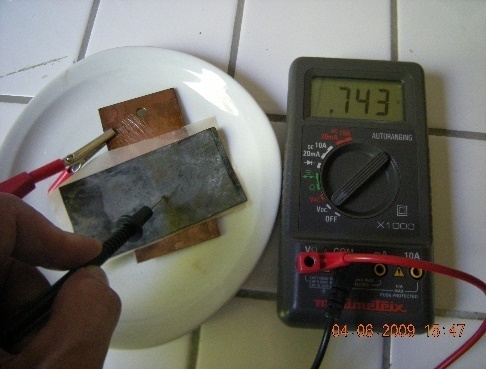 …………………………………………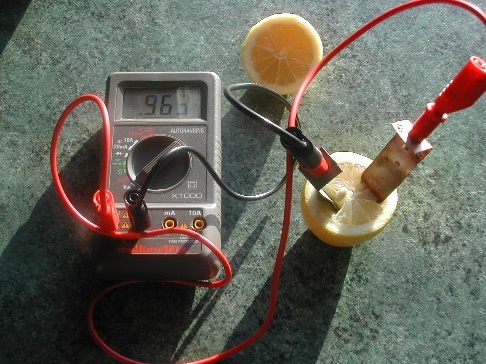 ………………………………………….Avec pont salin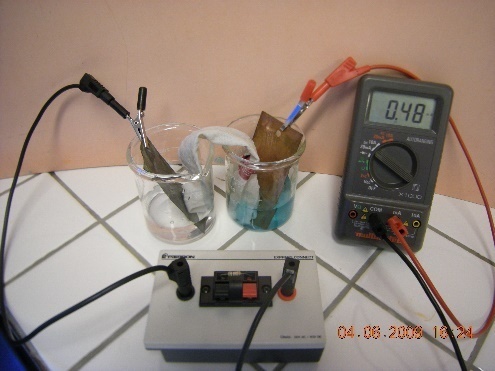 Sans pont salin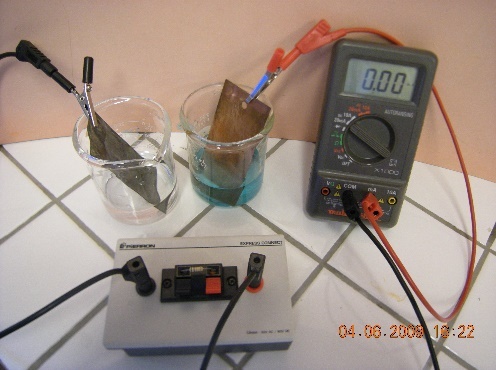 